Lampiran 9. Hasil Uji Aktivitas Ekstrak Biji Kopi Arabika Terhadap Bakteri Staphylococcus aureus Menggunakan Metode Perkolasi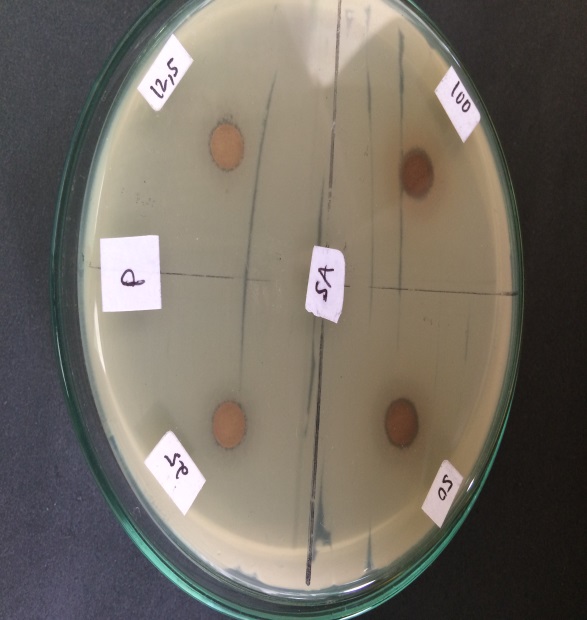 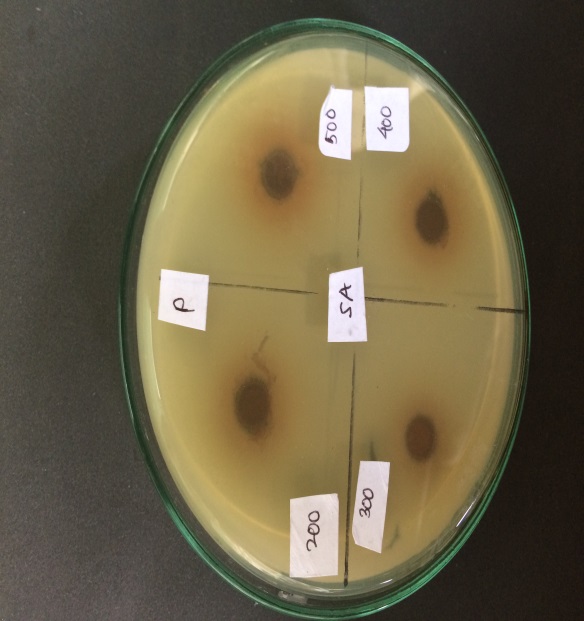 a	b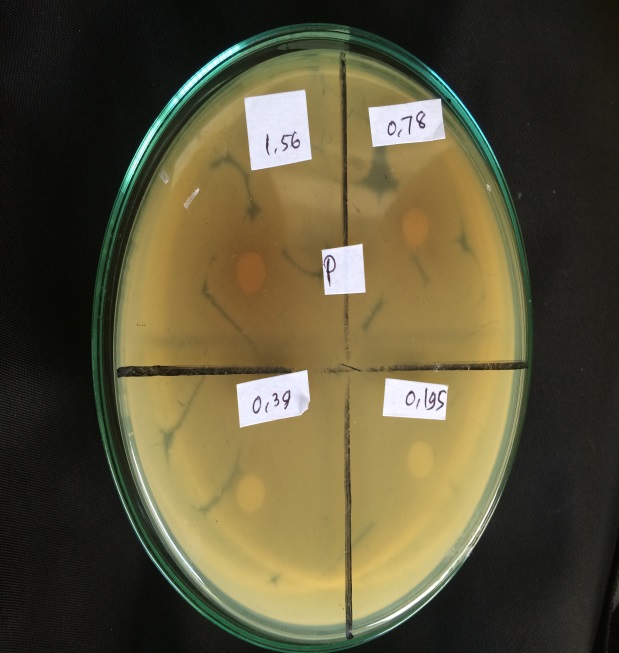 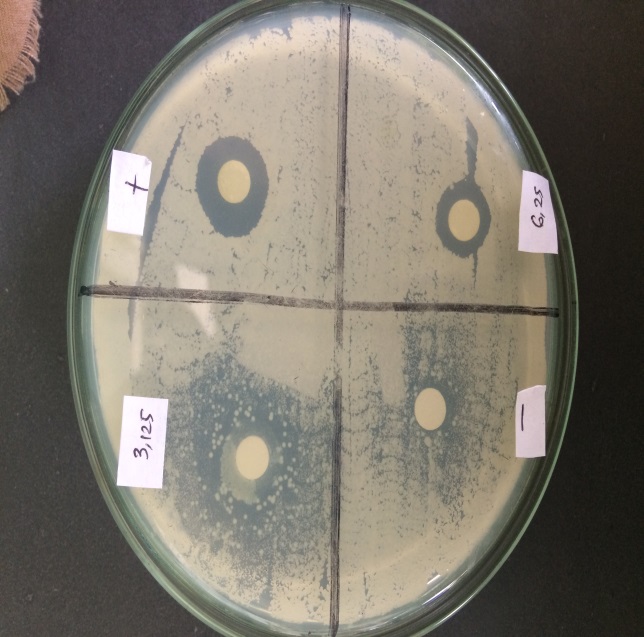 c	dHasil Uji Aktivitas Antibakteri Terhadap Bakteri Staphylococcus aureusKeterangan:a. 	Konsentrasi 500, 400, 300, 200 mg/mlb. 	Konsentrasi 100, 50, 25, 12,5 mg/mlc. 	Konsentrasi 6.25, 3.124 mg/ml, kontrol positif (kloramfenikol) dan kontrol negatif (etanol)d. 	Konsentrasi 1.56, 0.78, 0.39, 0,196 mg/ml